Dear friends and family,	 							Greetings!  We hope and pray that you are really well and resting in Christ.  We would be so thankful if you could keep our team in your prayers for our next Mexico Mission trip to Rancho Santa Marta, about three hours south of Ensenada, Mexico, from March 18-24, 2023.  Rancho Santa Marta  is an orphanage, 450 acre ranch and school for children with disabilities. Lord willing, we will be helping in these ministries, as well as sharing about the hope and life found in Jesus with people in local communities.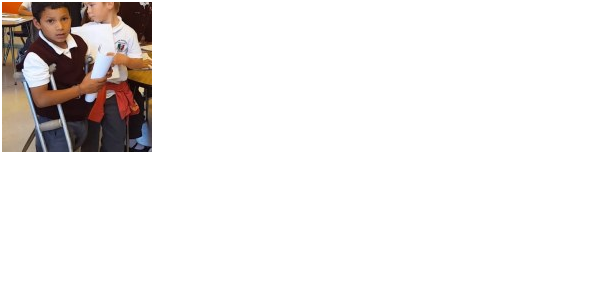 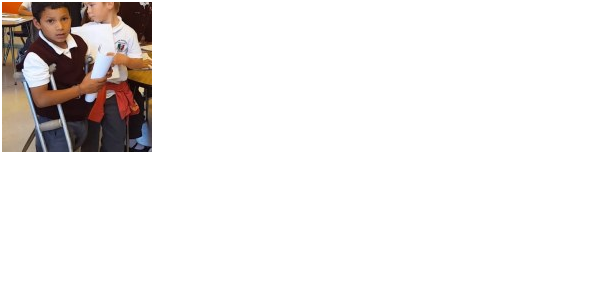 Our team would really value prayers that:God is glorified in and through us.We seize all opportunities the Lord puts before us.We meditate on what is pure and good.The activities we do go well. The devotions our team leads are excellent.Our Spanish speaking skills are enhanced.We have good health and sleep well at night.We hear from God personally and grow spiritually.We have safe travels.We are an encouragement to the children, staff and local folks we meetIf you would like to donate to my personal costs for the trip, about $850 for everything, even a small donation would be greatly appreciated, and should be sent as a non-tax-deductible gift by check to me.  An addressed, stamped envelope is enclosed. Any extra funds received will be given to Rancho Santa Marta. Or, donate directly to Rancho Santa Marta: https://missiontrips.livingwatersspanish.com/give.html Important: When you get to the donation screen, please put your dollar amount in the space next to "Specified for" (not next to "Donations"). In the space to the right of your donation amount, write: “Brad Riegg Trip March, 2023," which will designate your donation for our team's work.Thanks so much for partnering with us on this journey.  We need your prayers!  May God bless you.  We look forward to sharing with you all that happens upon our return.Blessings,